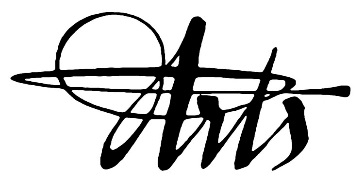 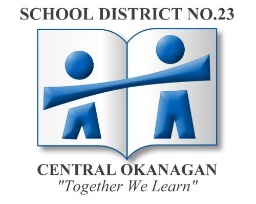 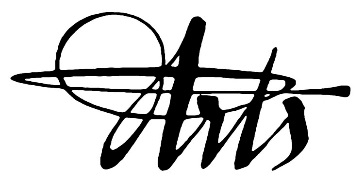 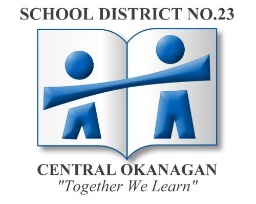 Please email completed application form and references to irene.wong@sd23.bc.ca  Applicant InformationApplicant InformationApplicant InformationApplicant InformationApplicant InformationApplicant InformationApplicant InformationApplicant InformationApplicant InformationApplicant InformationApplicant InformationApplicant InformationApplicant InformationApplicant InformationGroup / Organization NameGroup / Organization NameGroup / Organization NameLast NameFirstStreet AddressCityProvincePostal CodePhoneE-mailDate AvailableDiscipline *Website linkVideo link*Discipline [select one]:  Visual Arts [specify], Theatre, Dance, Music, Interdisciplinary, Film/Video,  Other*Discipline [select one]:  Visual Arts [specify], Theatre, Dance, Music, Interdisciplinary, Film/Video,  Other*Discipline [select one]:  Visual Arts [specify], Theatre, Dance, Music, Interdisciplinary, Film/Video,  Other*Discipline [select one]:  Visual Arts [specify], Theatre, Dance, Music, Interdisciplinary, Film/Video,  Other*Discipline [select one]:  Visual Arts [specify], Theatre, Dance, Music, Interdisciplinary, Film/Video,  Other*Discipline [select one]:  Visual Arts [specify], Theatre, Dance, Music, Interdisciplinary, Film/Video,  Other*Discipline [select one]:  Visual Arts [specify], Theatre, Dance, Music, Interdisciplinary, Film/Video,  Other*Discipline [select one]:  Visual Arts [specify], Theatre, Dance, Music, Interdisciplinary, Film/Video,  Other*Discipline [select one]:  Visual Arts [specify], Theatre, Dance, Music, Interdisciplinary, Film/Video,  Other*Discipline [select one]:  Visual Arts [specify], Theatre, Dance, Music, Interdisciplinary, Film/Video,  Other*Discipline [select one]:  Visual Arts [specify], Theatre, Dance, Music, Interdisciplinary, Film/Video,  Other*Discipline [select one]:  Visual Arts [specify], Theatre, Dance, Music, Interdisciplinary, Film/Video,  Other*Discipline [select one]:  Visual Arts [specify], Theatre, Dance, Music, Interdisciplinary, Film/Video,  Other*Discipline [select one]:  Visual Arts [specify], Theatre, Dance, Music, Interdisciplinary, Film/Video,  OtherEducation / specialized trainingEducation / specialized trainingEducation / specialized trainingEducation / specialized trainingEducation / specialized trainingEducation / specialized trainingEducation / specialized trainingEducation / specialized trainingEducation / specialized trainingEducation / specialized trainingEducation / specialized trainingEducation / specialized trainingEducation / specialized trainingEducation / specialized trainingPlease list your education and specialized training (degrees, courses, workshops, mentorships etc.) that directly relate to your artistic practice.Please list your education and specialized training (degrees, courses, workshops, mentorships etc.) that directly relate to your artistic practice.Please list your education and specialized training (degrees, courses, workshops, mentorships etc.) that directly relate to your artistic practice.Please list your education and specialized training (degrees, courses, workshops, mentorships etc.) that directly relate to your artistic practice.Please list your education and specialized training (degrees, courses, workshops, mentorships etc.) that directly relate to your artistic practice.Please list your education and specialized training (degrees, courses, workshops, mentorships etc.) that directly relate to your artistic practice.Please list your education and specialized training (degrees, courses, workshops, mentorships etc.) that directly relate to your artistic practice.Please list your education and specialized training (degrees, courses, workshops, mentorships etc.) that directly relate to your artistic practice.Please list your education and specialized training (degrees, courses, workshops, mentorships etc.) that directly relate to your artistic practice.Please list your education and specialized training (degrees, courses, workshops, mentorships etc.) that directly relate to your artistic practice.Please list your education and specialized training (degrees, courses, workshops, mentorships etc.) that directly relate to your artistic practice.Please list your education and specialized training (degrees, courses, workshops, mentorships etc.) that directly relate to your artistic practice.Please list your education and specialized training (degrees, courses, workshops, mentorships etc.) that directly relate to your artistic practice.Please list your education and specialized training (degrees, courses, workshops, mentorships etc.) that directly relate to your artistic practice.Year (Start/End)Year (Start/End)Institution/Organization/OtherInstitution/Organization/OtherInstitution/Organization/OtherInstitution/Organization/OtherInstitution/Organization/OtherInstitution/Organization/OtherInstitution/Organization/OtherDegree/Certificate/OtherDegree/Certificate/OtherDegree/Certificate/OtherDegree/Certificate/OtherDegree/Certificate/OtherCLASSROOM RESIDENCIES / PUBLIC EXHIBITIONSCLASSROOM RESIDENCIES / PUBLIC EXHIBITIONSCLASSROOM RESIDENCIES / PUBLIC EXHIBITIONSCLASSROOM RESIDENCIES / PUBLIC EXHIBITIONSCLASSROOM RESIDENCIES / PUBLIC EXHIBITIONSCLASSROOM RESIDENCIES / PUBLIC EXHIBITIONSCLASSROOM RESIDENCIES / PUBLIC EXHIBITIONSCLASSROOM RESIDENCIES / PUBLIC EXHIBITIONSCLASSROOM RESIDENCIES / PUBLIC EXHIBITIONSCLASSROOM RESIDENCIES / PUBLIC EXHIBITIONSCLASSROOM RESIDENCIES / PUBLIC EXHIBITIONSCLASSROOM RESIDENCIES / PUBLIC EXHIBITIONSCLASSROOM RESIDENCIES / PUBLIC EXHIBITIONSCLASSROOM RESIDENCIES / PUBLIC EXHIBITIONSPlease list up to 3 of your recent classroom residencies or public presentationsPlease list up to 3 of your recent classroom residencies or public presentationsPlease list up to 3 of your recent classroom residencies or public presentationsPlease list up to 3 of your recent classroom residencies or public presentationsPlease list up to 3 of your recent classroom residencies or public presentationsPlease list up to 3 of your recent classroom residencies or public presentationsPlease list up to 3 of your recent classroom residencies or public presentationsPlease list up to 3 of your recent classroom residencies or public presentationsPlease list up to 3 of your recent classroom residencies or public presentationsPlease list up to 3 of your recent classroom residencies or public presentationsPlease list up to 3 of your recent classroom residencies or public presentationsPlease list up to 3 of your recent classroom residencies or public presentationsPlease list up to 3 of your recent classroom residencies or public presentationsPlease list up to 3 of your recent classroom residencies or public presentationsYearYearName of Project Name of Project Name of Project Name of Project Name of Project Name of Project School / Organiztion School / Organiztion School / Organiztion School / Organiztion DurationDurationREFERENCE LETTERSREFERENCE LETTERSREFERENCE LETTERSREFERENCE LETTERSREFERENCE LETTERSREFERENCE LETTERSREFERENCE LETTERSREFERENCE LETTERSREFERENCE LETTERSREFERENCE LETTERSREFERENCE LETTERSREFERENCE LETTERSREFERENCE LETTERSREFERENCE LETTERSPlease provide 2 reference letters from individuals who can speak to your classroom residency / public exhibition experience.Please provide 2 reference letters from individuals who can speak to your classroom residency / public exhibition experience.Please provide 2 reference letters from individuals who can speak to your classroom residency / public exhibition experience.Please provide 2 reference letters from individuals who can speak to your classroom residency / public exhibition experience.Please provide 2 reference letters from individuals who can speak to your classroom residency / public exhibition experience.Please provide 2 reference letters from individuals who can speak to your classroom residency / public exhibition experience.Please provide 2 reference letters from individuals who can speak to your classroom residency / public exhibition experience.Please provide 2 reference letters from individuals who can speak to your classroom residency / public exhibition experience.Please provide 2 reference letters from individuals who can speak to your classroom residency / public exhibition experience.Please provide 2 reference letters from individuals who can speak to your classroom residency / public exhibition experience.Please provide 2 reference letters from individuals who can speak to your classroom residency / public exhibition experience.Please provide 2 reference letters from individuals who can speak to your classroom residency / public exhibition experience.Please provide 2 reference letters from individuals who can speak to your classroom residency / public exhibition experience.Please provide 2 reference letters from individuals who can speak to your classroom residency / public exhibition experience.NameNameNameNameTitleTitleTitleSchool / Organization School / Organization School / Organization School / Organization School / Organization School / Organization AttachedASSESSMENT (250 words max per answer)Please describe a recent project you delivered that demonstrates your ability to successfully undertake an artistic project with young people.Were you able to meet some of the learning outcomes in other subject areas through this project?  Please describe.Please list indicators of a successful partnership for this project as well as links that provide digital evidence (photos, video clips).Please provide any other pertinent information that will support your application to be an ETTA Artist in Residence.